JPT:n kansalliset pöytätenniskilpailut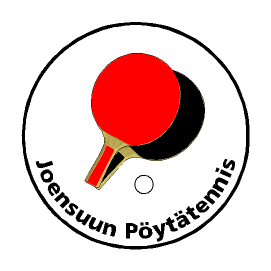 Joensuun Pöytätennis järjestää SPTL:n luvalla JPT:n kansalliset pöytätenniskilpailut 15.1.2022 Niinivaaran urheiluhallissa (Vakkosalmenkatu 11, Joensuu). KILPAILULUOKAT SEKÄ OSALLISTUMISMAKSUTRyhmä 1, aloitus klo 9:30:M-1900 (12 €)M-1400 (12 €)Juniorit (10 €)Ryhmä 2, aloitus klo 12:00:MK (15 €)M-1600 (12 €)M-1000 (12 €)Ryhmä 3, aloitus klo 14:30:M-1700 (12 €)M-1200 (12 €)Kaikki luokat (paitsi M-1000 ja M-1200) pyritään pelaamaan 3-4 pelaajan alkupooleissa, joista kaksi parasta etenee jatkopeleihin. M-1000 ja M-1200 luokat pyritään pelaamaan 5 pelaajan alkupooleissa. Ottelut pelataan paras viidestä erästä -menetelmällä 11 pisteeseen. Pooleissa vapaat pelaajat toimivat tuomareina. Karsiutuneet pelaajat voivat joutua tuomariksi cup-kierrosten otteluihin. Osallistuminen rajoitetaan yhteen luokkaan per ryhmä.Ilmoittautuminen sekä tiedustelut: Viimeistään 10.1.2022 ilmoittautumislomakkeella. Ilmoittautumisia voi seurata täältä. Kilpailuun liittyvät tiedustelut mieluiten sähköpostitse osoitteeseen joensuunpoytatennis@gmail.com.Osallistumismaksut: Osallistumismaksut suoritetaan joko käteisenä paikan päällä tai suoraan seuran tilille (FI36 5234 2020 0568 60).Arvonta sekä aikataulu: Arvonta suoritetaan tiistaina 11.1.2022 klo 17:00 alkaen Niinivaaran urheiluhallilla. Arvontojen jälkeen kisojen aikataulu sekä arvonnat julkaistaan liiton sivuilla. Rating-leikkuripäivä kisoihin on 10.1.2022.Pallo: Nittaku Premium 40+ ***, valkoinenPalkinnot: Luokkien neljälle parhaalle pokaalit/mitalit. Lisäksi MK-luokan voittajalle 50 €Kilpailujohto: Kilpailun ylituomarina toimii Jussi Hakala. Kisapaikalla kahvio! Järjestäjä varaa oikeuden muutoksiin.